 recognise and transform multiplicative relation:a=bc; a/b=c; a/c=bmultiplication facts written several waysradius of circlerecognise right angled triangles in standard orientationexpress hypotenuse as multiple of height/base in rt-Δrecognise right angled triangles in all orientationsrecognise right angled triangles in unit circle with radius as hypotenuseexpress height/base as multiple of hypotenuse in rt-Δknow and use standard language for sides of rt-ΔSOHCAHTOAscale lengths by scalars > and < 1recognise 'nested' similar trianglesrecognise and use ratios within and between similar trianglesrecognise and use proportionality in similar trianglesunderstand the concept of angleuse angles < 90ᵒ in triangles.use angles < 90ᵒ in unit circle with rotating radiususe angles > 90ᵒ in unit circle with rotating radiususe angles > 90ᵒ in trianglesuse Pythagoras' theorem where appropriaterecall or construct sides of standard triangles: 30ᵒ/60ᵒ and 45ᵒuse letters as unknownsuse letters as variablesuse letters as placeholdersunderstand functions as input/output processesunderstand functions as relations between variablesunderstand functions as a calculator instructionunderstand that sin, cos, tan are names for ratiosarea of squares using multiplication and notationarea of squares with squared paperarea of squares not on squared paperarea of squares with squared paper, but with sides not on the linesdouble/halvedouble and double (halve and halve) again ...ΔABC has right-angle at B. Angle ABC is 35ᵒ and CB is 10 cm. Find AB.solve problems involving height and angle of elevation using tangent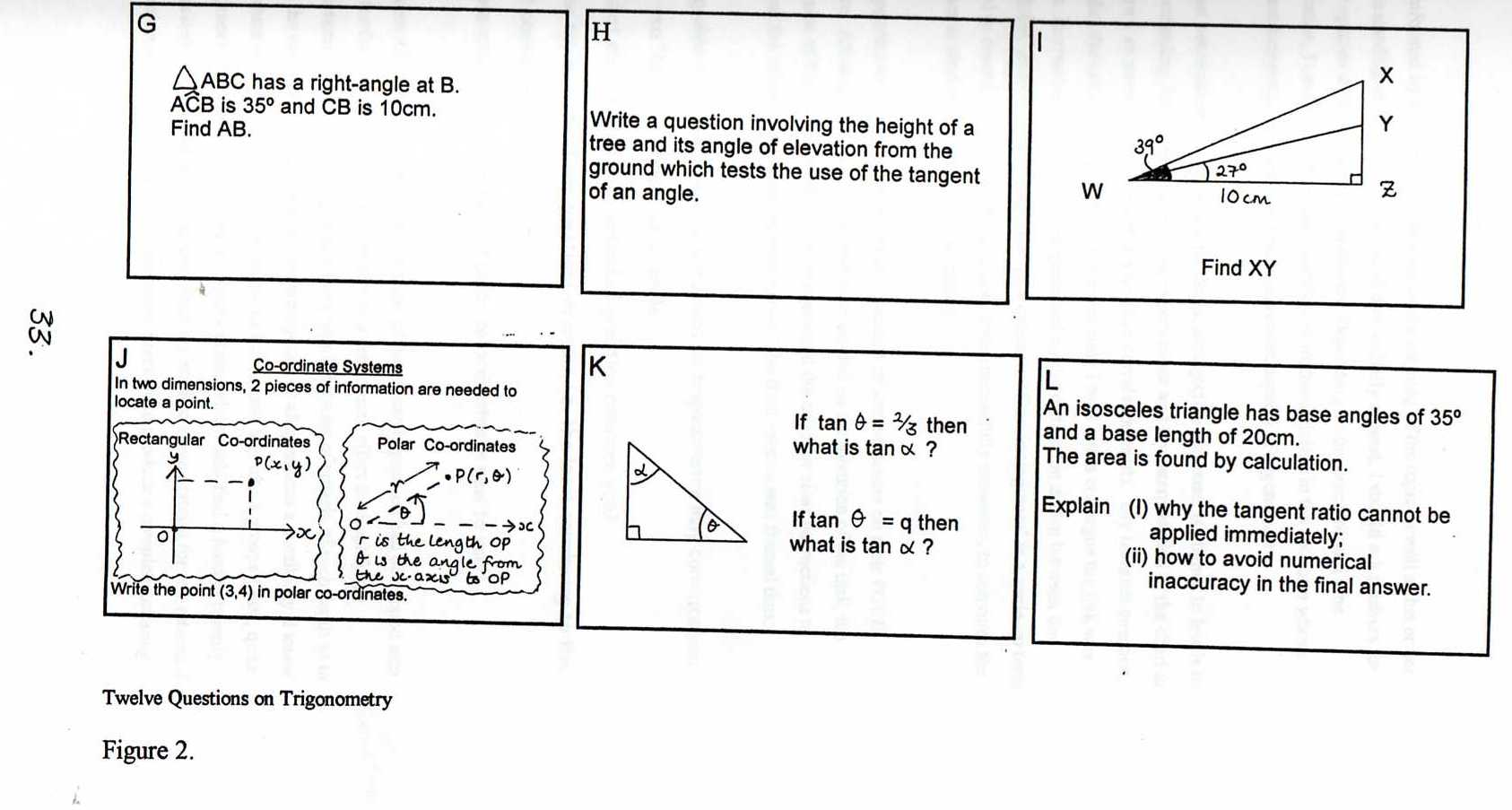 an isosceles triangle has base angles of 30ᵒ and a base length of 20 cm. Find the area. Why can't we apply the tangent ratio immediately? How can we give an accurate answer?explain why the tangent of 45ᵒ is 1Peter wants to find the tangent of 15ᵒ so keys it into the calculator and the display shows -0.8559. What has gone wrong?know the range of values that can be taken by sin, cos and tanknow why sin and cos have finite ranges of values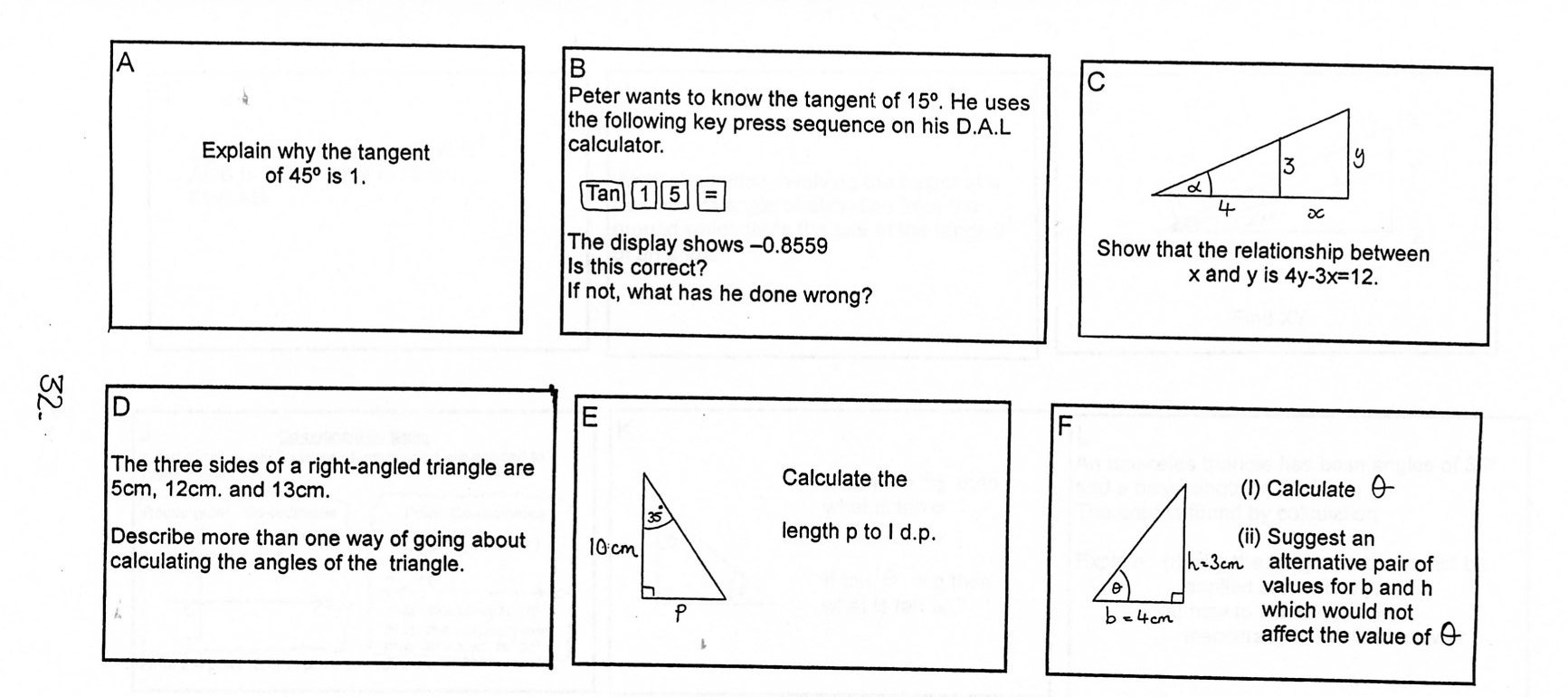 know several ways to find angles of a triangle whose sides are 5 cm., 12 cm. and 13 cm.recognise and use graphs of sin, cos and tan to solve equationsknow that tan x = 1 has an infinite class of solutions, and whyconstruct and recognise transformations of sine graphsfind and use right angled triangles in 3-d objects, e.g. conesunit fractions of lengthunit fractions of numbernon-unit fractions <1 of lengthnon-unit fractions <1 of numberunitsmeasuring lengthfractions of lengthmultiplying and dividing lengthsfractions as divisiondivision as fractionsmultiplying a unit of measure has the same effect as multiplying a whole measurementchanging unitsmeasuring growthshrinking and growing as multiplication/divisioncomparing lengthsso much per so muchper centrate of changetangent of curvegradient of straight line proportionality as y=kxproportionality as y = kx used to calculate sides of rt-Δ